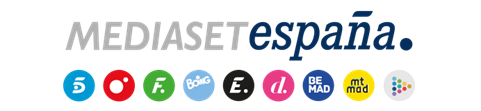 Madrid, 3 de abril de 2024Mediaset España prepara ‘Los vecinos de la casa de al lado’, nuevo reality con famosos para Mitele PLUS presentado por Cristina BoscáDos parejas de personajes con cuentas pendientes convivirán frente a frente en dos apartamentos acristalados que les permitirán observar y ser observados, en este nuevo formato original de Mediaset España producido en colaboración con Cuarzo Producciones (Banijay Iberia) que ya ha iniciado su preproducción.Las dos viviendas, separadas tan solo por un jardín común con un jacuzzi que podrán usar en momentos puntuales, avanzan actualmente su construcción en un nuevo espacio de los estudios del grupo.Dos parejas de famosos con cuentas pendientes convivirán en sendos apartamentos ubicados uno frente al otro, cuyas paredes acristaladas les permitirán observar y ser observados las 24 horas del día: este es el leit motiv de ‘Los vecinos de la casa de al lado’, nuevo formato original de telerrealidad exclusivo para Mitele PLUS desarrollado por Mediaset España, que llegará próximamente a la plataforma premium del grupo conducido por Cristina Boscá.En este nuevo reality, estos ‘vecinos’ iniciarán próximamente una convivencia vigilada por cámaras en sus respectivos apartamentos y en la zona que ambas viviendas comparten: un patio común con jacuzzi, en el que podrán coincidir en momentos puntuales de su día a día. Además, un trastero servirá para acoger a los participantes que resulten expulsados. Las instalaciones en las que se desarrollará el reality show se construyen actualmente en una nueva zona habilitada en los estudios de Mediaset España.Cinco señales en directo, galas semanales y resúmenes diarios conducidos por un nuevo avatar: Amaia ZaiFiestas, invitados, retos, pruebas, nominaciones… y expulsiones revolucionarán la vida de este pequeño pero particular vecindario, que será narrada con todo lujo de detalles en Mitele PLUS, que acogerá cinco señales en directo, galas semanales y resúmenes diarios, entre otros contenidos. La tira diaria de lunes a viernes estará conducida por Amaia Zai, avatar superrealista creado y desarrollado con Inteligencia Artificial por Avataria Producciones, compañía participada por Grupo Audiovisual Mediaset España y especializada en marketing de influencia virtual, producción virtual y creación de avatares.Con su próximo estreno, ‘Los vecinos de la casa de al lado’ se suma al catálogo de contenidos propios y exclusivos de Mitele PLUS, entre los que destacan ‘El Debate de las Tentaciones’ con Sandra Barneda al frente; el nuevo ‘¿Quién dijo quiero ir a Supervivientes?’ con el influencer y creador de contenidos Iban García; el formato ‘For Fans’ sobre la actualidad de los contenidos de Mediaset España conducido por Carmen Alcayde y Maestro Joao; el videopodcast ‘eXpertos del Crimen’ con David Aleman; y ‘WAGs: Ellas también juegan’, docurreality protagonizado por las parejas de cuatro estrellas del fútbol mundial.